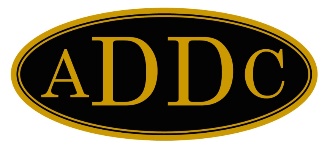 Greetings All,It is  a wonderful time for get togethers.  A great month for Industry Appreciation, the fluctuations in tempertures are good for industry and for us. I just want to take the time to thank all of you for the support of ADDC this year. You have made a commitment to the association through so many changes,from Covid-19 , the Delta variant, Hurricane Ida, I applaud you. I want to thank all those that took part in the virtual convention.It was a hard to not be able to meet in person, however it was nice to see so many of you participate. Thank you for taking time out of your day to take care of the required buisness.Soon you will be voting on your new board members, I encourage you to step up and volunteer to be on the Board. If you have not done so yet, please consider it. You have no idea how valuable your participation is to the whole ADDC community. Use your voice to help your club gain members and expand. We are only as good as those members that participate.Next years Regional meeting will be hosted by:Tri – State ClubMay 12-14, 2022French Lick, IndianaThere is a block of 130 room block for Wednesday-SaturdaySingle/Double room is: $139 Thursday $179 Friday $195 SaturdayThe following are dates for certification,field trips and buisness meeting:Thursday 	May 12,2022 Certification and SeminarsFriday  		May 13,2022 Field tripsSaturday 	May 14,2022 Buisness MeetingI would encourage you to volunteer for the upcoming 2022 Convention in Pennsylvania, Contact  Penny Jacobs with the Three Rivers Desk and Derrick Club. I know Penny has reached out to the club Presidents this year for help.Let’s make it a memorable restart of in person convention.I know that it will be educational as well as extraordinary with Penny considering what all Pennsylvania has to offer.Family,Health and Happiness to you all,Cynthia Krebs NE RD 2021